v 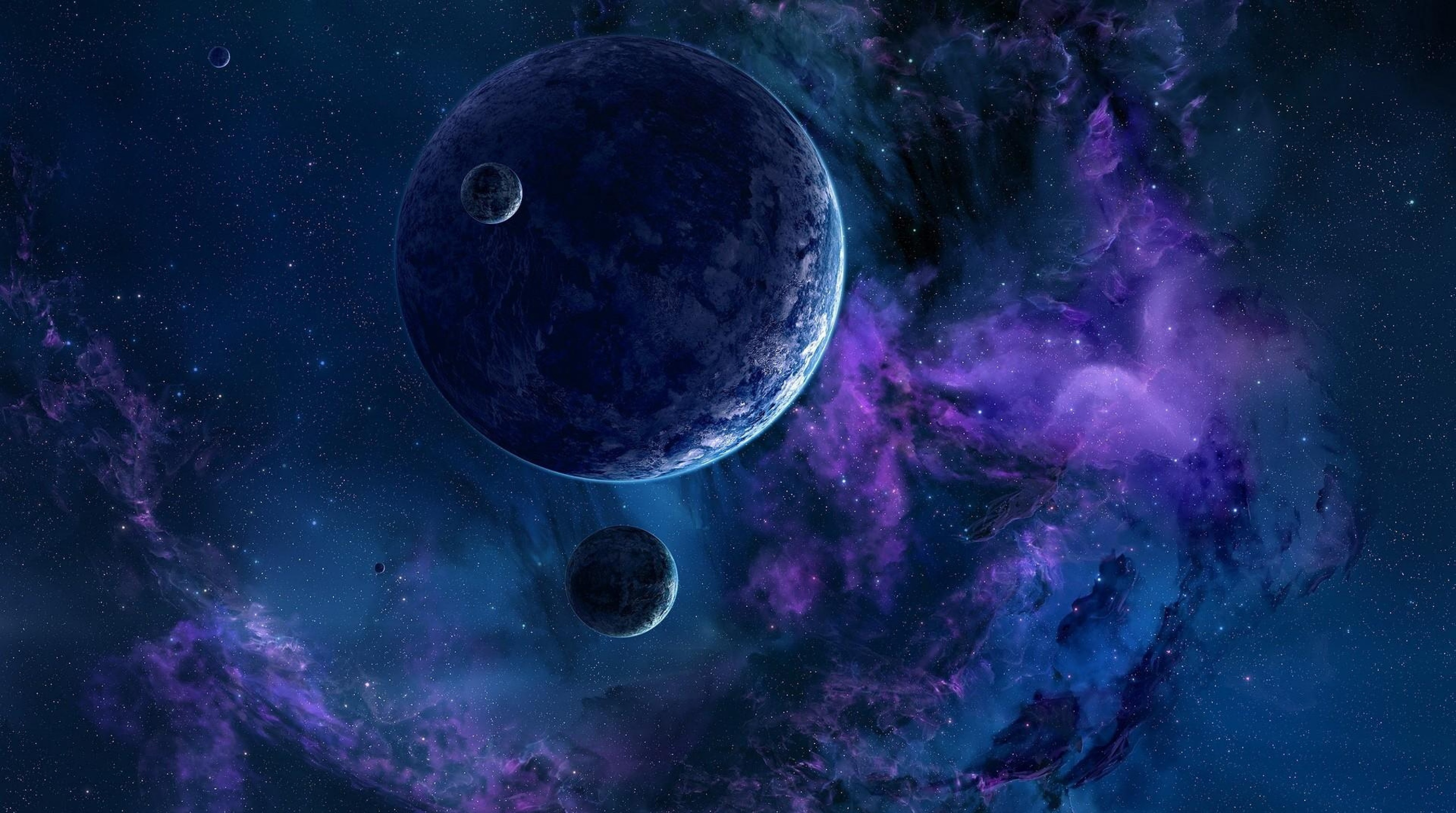 PředmětUčivoDomácí úkolyČeský jazykUčíme se vyjmenovaná slova po  P. Poznáme podstatná jména, určujeme pád,číslo a rod.  Procvičujeme vyjmenovaná slova po B, L a M. Umíme základní skladební dvojice. Věta, souvětí. Poznáme slovesa.Pracovní sešit strana 41.Písanka číslo 2. str.9.MatematikaProcvičujeme malou násobilku Opakujeme sčítaní a odčítání pod sebou, zaokrouhlování na desítky. Opakujeme slovní úlohy ,počítání do 100,přímka,polopřímka, úsečka. Geometrická tělesa. Konstrukce trojúhelníku. Čtyřúhelník a mnohoúhelníky. Souměrnost.Pracovní sešit strana 15.PrvoukaŽivá příroda-živočichové.Ostatní27.1.budeme mít celodenní projekt-Vesmír. Rovněž si tento den budu kontrolovat čtenářské deníky. Do 2.2. se všichni naučí libovolnou básničku ( alespoň tři sloky).  Přeji krásné dny.27.1.budeme mít celodenní projekt-Vesmír. Rovněž si tento den budu kontrolovat čtenářské deníky. Do 2.2. se všichni naučí libovolnou básničku ( alespoň tři sloky).  Přeji krásné dny.